       AANVRAAG SUBSIDIERING PROJECTEN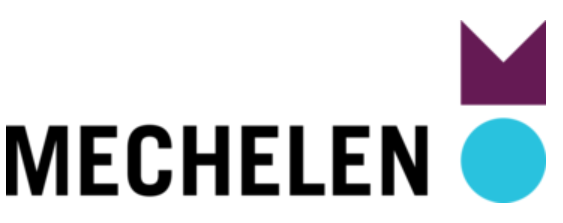                  	VOOR PERSONEN MET EEN BEPERKINGGEGEVENS AANVRAGERNaam organisatie: ……………………………………………………………………………………Adres organisatie: ……………………………………………………………………………………Contactpersoon organisatie: ……………………………………………………………………..Adres contactpersoon: ………………………………………………………………………………Tel: …………………………………. Gsm: ………………………….. Fax: ……………………....E mail: …………………………………………………………………………………………………Website: ………………………………………………………………………………………………Structuur organisatie:     VZW   -   Feitelijke verenigingRekeningnummer: ……………………………………………………………………………………GEGEVENS PROJECTTitel project: ………………………………………………………………………………………….Datum/periode: ………………………………………………………………………………………Plaats: ………………………………………………………………………………………………...Doelgroep (personen met een verstandelijke, visuele, auditieve of motorische beperking):……………………………………………………………………………………………………………………………………………………………………………………………………………………Leeftijdscategorie deelnemers: ……………………………………………………………………Wat is het doel van het project:………………………………………………………………………………………………………..………………………………………………………………………………………………………..………………………………………………………………………………………………………..INHOUD PROJECT (programma, deelnemers)Programma: ……………………………………………………………………………………………………………………………………………………………………………………………………………………………………………………………………………………………………………………………………………………………………………………………………………………………………………………Deelnemers:………………………………………………………………………………………………………………………………………………………………………………………………………………………………………………………………………………………………………………………………………Impact:………………………………………………………………………………………………………………………………………………………………………………………………………………………………………………………………………………………………………………………………………Promotie:………………………………………………………………………………………………………………………………………………………………………………………………………………………………………………………………………………………………………………………………………BEGROTING (voorbeeld)TOEKOMSTVISIE………………………………………………………………………………………………………………………………………………………………………………………………………………………………………………………………………………………………………………………………………………………………………………………………………………………………………………………………………………………………………………………………………………………………………………………………………………………………………………………………………………PARTNERS ………………………………………………………………………………………………………………………………………………………………………………………………………………………………………………………………………………………………………………………………………………………………………………………………………………………………………………………………………………………………………………………………………………………………………………………………………………………………………………………………………………Datum en handtekening aanvragerUITGAVENINKOMSTENVergoeding lesgeversSponsoringDrukwerkInkomHuur materiaalAndere subsidiesHuur accommodatieAankoop materiaalOrganisatiekostenVerzekeringAndere uitgavenTOTAALTOTAAL